Batsheva SerotaDr. Alli HammondEnglish 11215 March 2011A Poetic Picture of ‘Sexy’The following is a series of found poems, each accompanied by a wordle, where the text from the poem was derived from. The purpose of found poetry is to “refashion” a text, picking out relevant words and phrases, and rearranging them to form a poem (Poets). In this case, the poems were each meant to embody a different definition and take on the word ‘sexy,’ reflecting the message of their individual sources. The purpose of each wordle is to compliment its respective poem, not only providing a visual representation of the poem, but also pointing out key words in a more striking way. The final wordle paired with its found poem includes all of the above sources combined; the purpose of the final poem is to emphasize the most important topics surrounding the meaning of the word ‘sexy’ as well as to reflect my own opinion on the topic.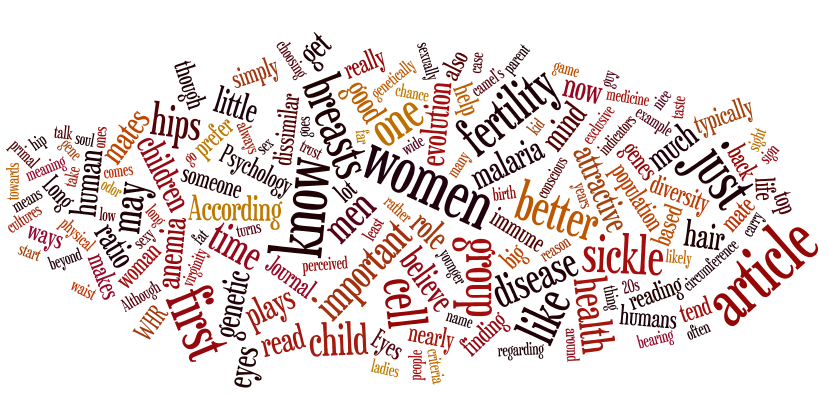 virginity plays:	genetic first—		important cell					believes criteria.			attractive indicators				immune to reason:						just mate.cultures	ways		know breasts			[…beyond physical].		evolution of women(always sex).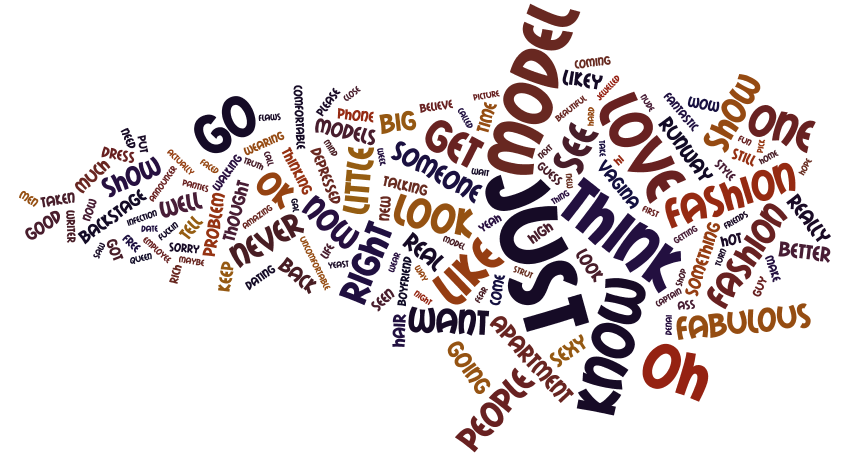 get someone 	to look:		just think fashion.want boyfriend?	vagina love,		never know.comfortable model’s	sexy strut		getting ass.	wow.	oh.	fabulous. 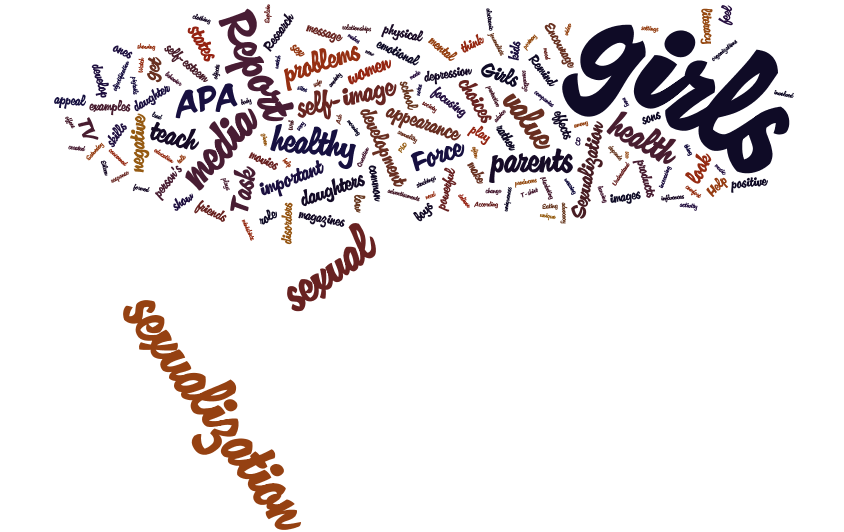 media problems	focusing choices,		teach negative.sexual task—	a positive value.help girls:	appearance	self- image	health	developmentself- esteem?	examples?		…in the movies.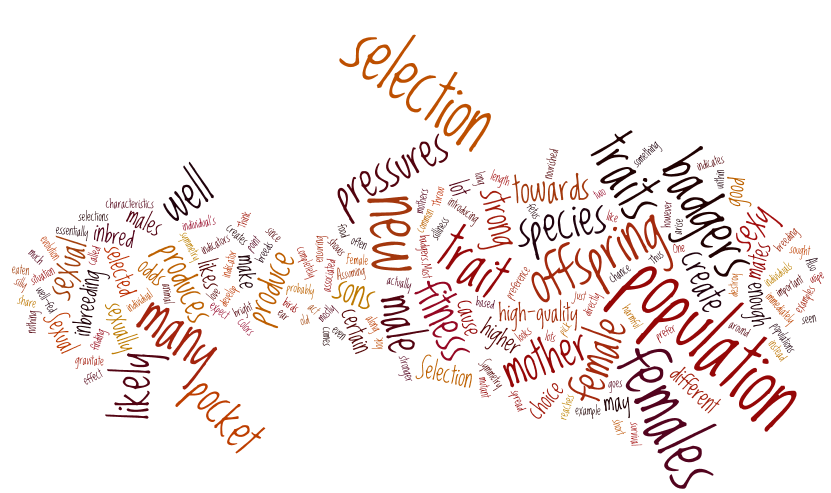 a high- quality cause	creates		selection pressures.enough mates,	female choice	(male selection).a strong trait?	create new sons. selection	causes		fitness:				sexy badgers.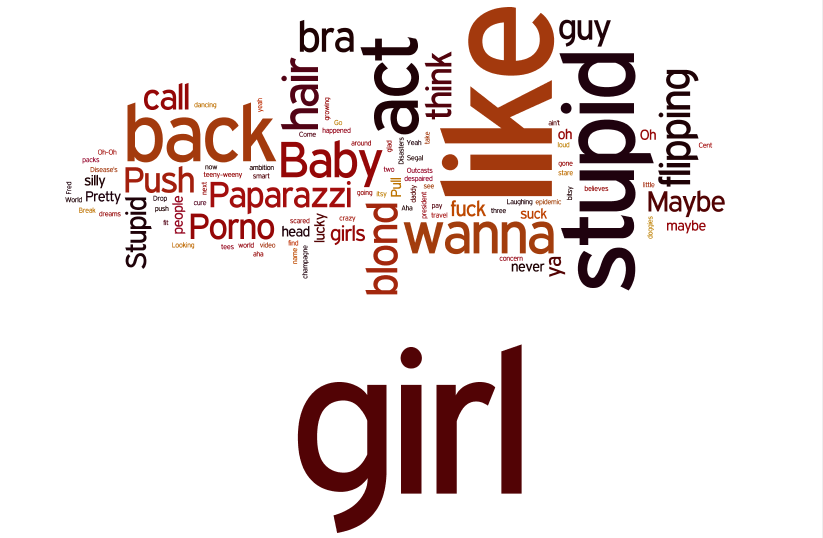 silly,	pretty,		hair- flipping					stupid girls.call back?	maybe.	(lucky you don’t think.)paparazzi porno—		she’s just a baby.wanna fuck?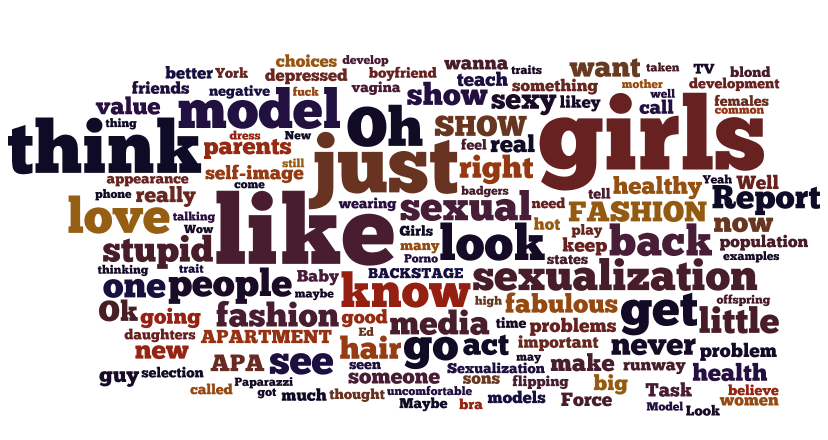  think model	(just like girls).media—		go.runway forceloves stupid people.fashion report,	healthy now.got much thought?	never.blonde development, 	better vagina.wanna teach something?		show sexy.	new guy selection.depressed choices?	believe women.	fuck negative.value a better thing.Works CitedBusch, Jack. "The Science of Sexy: How Evolution Drives Our Lust." Primer Magazine. N.p., 2011. Web. 4 Mar. 2011. <http://www.primermagazine.com/2009/learn/the-science-of-sexy-how-evolution-drives-our-lust>.Gurian, Anita. "The Sexualization of Girls and Mental Health Problems: Is There a Connection?." NYU Child Study Center. Langone Medical Center, n.d. Web. 4 Mar. 2011. <http://www.aboutourkids.org/articles/sexualization_girls_me ntal_health_problem s_there_connection>."Pink Lyrics: "Stupid Girls"." AZ Lyrics. N.p., 2011. Web. 5 Mar. 2011. < http://www.azlyrics.com/lyrics/pink/stupidgirls.html>."Poetic Form: Found Poem." Poets. Academy of American Poets, 2011. Web. 6 Mar. 2011. <http://www.poets.org/viewmedia.php/prmMID/5780>."Sex and the City Transcripts: The Real Me." The Television Transcripts Database. Ed. Zaragoza. N.p., 3 June 2001. Web. 4 Mar. 2011. <http://www.tvtdb.com/sexandth ecity/transcripts/4x02.php>."Sexual Selection." EvoEdu: Evolution Education. Ed. Tristan Zimmerman. N.p., 2009. Web. 4 Mar. 2011. <http://www.evoedu.com/sexualselection.html>.Wordle. Ed. Jonathan Feinberg. N.p., 2009. Web. 6 Mar. 2011.<http://www.wordle.net/>.